							ПРЕСС-РЕЛИЗ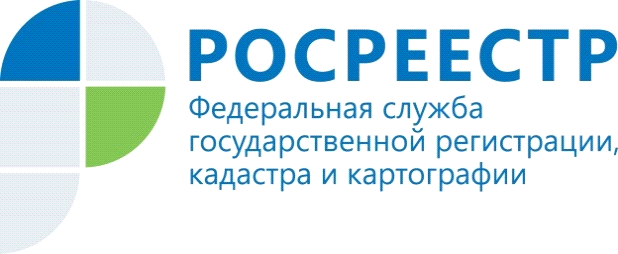 УПРАВЛЕНИЕ РОСРЕЕСТРА ПО МУРМАНСКОЙ ОБЛАСТИ ИНФОРМИРУТУслуги Росреестра в МФЦОсновной идеей МФЦ является реализация принципа «одного окна», когда гражданин освобождается от необходимости получать справки в других госучреждениях, ходить по инстанциям или платить посредникам. От получателя требуется только подать заявление и получить результат в установленный срок, а всю остальную работу, в том числе межведомственное согласование, должны проводить сотрудники МФЦ и соответствующие государственные и муниципальные органы власти.В МФЦ заявителям предоставлена возможность получить основные виды услуг Росреестра:-  предоставление сведений, содержащихся в Едином государственном реестре недвижимости;- государственный кадастровый учет и (или) государственная регистрации прав на недвижимое имущество и сделок с ним.Для получения государственных услуг Росреестра Вам достаточно обратиться в любой офис МФЦ на территории Мурманской области с необходимым пакетом документов вне зависимости от места нахождения объекта недвижимого имущества в пределах области. Кроме того предоставление государственной услуги по государственной регистрации  прав возможно как по предварительной записи, так и в порядке «живой очереди».Выдача документов после проведения государственной регистрации осуществляется по месту их приема, если в заявлении на государственную регистрацию прав не указано иное.Подробную информацию о телефонах, адресах, графиках работы функционирующих в области МФЦ, а также информацию о деятельности МФЦ Мурманской области вы можете получить на сайте МФЦ – www.mfc51.ru.Просим об опубликовании (выходе в эфир) данной информации уведомить по электронной почте: 51_upr@rosreestr.ruКонтакты для СМИ: Престинская Елена Геннадьевнател.: (44 49 72) 